Ch. 4 Review – Earth’s Structure and MotionDraw the layers of the Earth, and list what each layer is made of.What is the difference between the asthenosphere and the lithosphere?In the Venn diagram and compare and contrast rotation and revolution of the Earth. (Hint: think about what each causes, and how long they take.)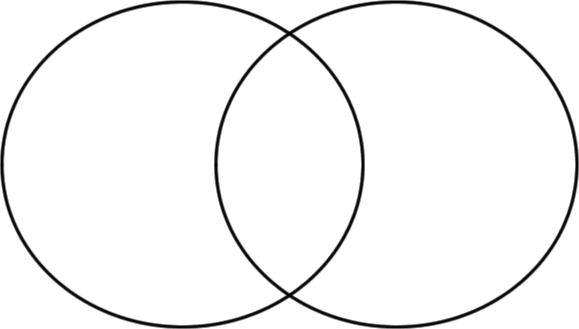 List evidence that has been found to explain the rotation of the Earth.What are the summer and winter solstices?  And when do they occur?What are the autumnal and spring/vernal equinoxes? And when do they occur?How are the seasons in the Southern Hemisphere different from the seasons in the northern hemisphere and why are they different?How would increasing the tilt of Earth’s axis affect the amount of daylight throughout the year?